HUBUNGAN PENEMPATAN PEGAWAI DENGAN KINERJA PEGAWAI SUB BAGIAN UMUM DAN KEPEGAWAIAN SEKRETARIAT DAERAH KABUPATEN CIANJUROlehMUHAMMAD IQBAL FAUZINPM	: 132010083SKRIPSIDiajukan untuk memenuhi syarat dalam menempuh Ujian sidang sarjana program strata satu (S1) pada Jurusan Ilmu Administrasi Negara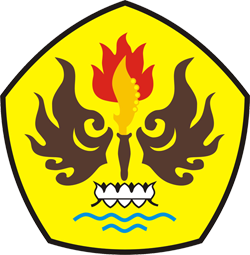 JURUSAN ILMU ADMINISTRASI NEGARAFAKULTAS ILMU SOSIAL DAN ILMU POLITIKUNIVERSITAS PASUNDANBANDUNG 2017